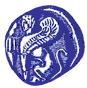 Πρόγραμμα: «Πρακτική Άσκηση Τριτοβάθμιας Εκπαίδευσης του Πανεπιστημίου Αιγαίου»,το οποίο υλοποιείται στο πλαίσιο του Επιχειρησιακού Προγράμματος «Ανταγωνιστικότητα, Επιχειρηματικότητα και Καινοτομία» και συγχρηματοδοτείται από την Ευρωπαϊκή Ένωση (Ευρωπαϊκό Κοινωνικό Ταμείο) και από Εθνικούς ΠόρουςΤμήμα Μηχανικών Σχεδίασης Προϊόντων και ΣυστημάτωνΚατάταξη επιτυχόντων/ουσών φοιτητών/τριών για τη συμμετοχή τους στο Πρόγραμμα Πρακτικής Άσκησης για το εαρινό εξάμηνο ακαδημαϊκού έτους 2018-19 (σε συνέχεια της υπ’ αριθμ. 07/15.05.2019 απόφασης της Συνέλευσης του Τμήματος Μηχανικών Σχεδίασης Προϊόντων και Συστημάτων)Σημείωση: δεν υπάρχουν επιλαχόντες/ουσες φοιτητές/τριες για τη συμμετοχή τους στο Πρόγραμμα Πρακτικής Άσκησης για το εαρινό εξάμηνο ακαδημαϊκού έτους 2018-19 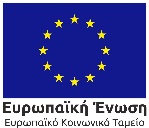 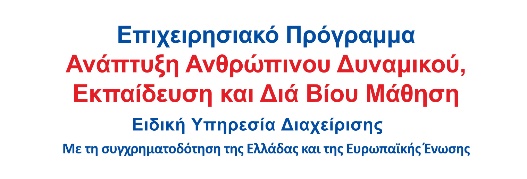 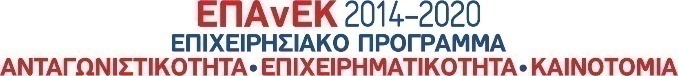 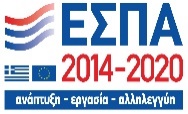 Α/ΑΑριθμός μητρώουΦορέας ΥποδοχήςΧρονικό διάστημα υλοποίησης15112008081ΔΕΔΑ ΝΕΠΑ01/07/2019 - 31/07/201925112012110ΓΙΑΝΝΗΣ ΜΠΑΡΙΤΑΚΗΣ01/07/2019 - 31/07/201935112013017ΔΑΦΝΗ ΒΕΛΛΗ01/07/2019 - 31/07/201945112014081PHEE ΜΟΝΟΠΡΟΣΩΠΗ ΙΚΕ01/07/2019 - 31/07/201955112012086Ο.ΤΖΙ.ΕΙΤΣ ΙΓΚΝΟΤΑ ΑΕ IGNOTA.IO01/07/2019 - 31/07/201965112012060ΙΝΤΡΑΛΟΤ ΑΕ - ΟΛΟΚΛΗΡΩΜΕΝΑ ΠΛΗΡΟΦΟΡΙΑΚΑ ΣΥΣΤΗΜΑΤΑ & ΥΠΗΡΕΣΙΕΣ ΤΥΧΕΡΩΝ ΠΑΙΧΝΙΔΙΩΝ01/07/2019 - 31/07/201975112013009Π.ΚΑΡΡΑΣ-Γ.ΓΚΟΥΝΕΛΑΣ Ο.Ε.03/07/2019 - 02/08/201985112013007Β.ΚΑΤΣΟΥΦΗΣ-Β.ΠΙΕΤΡΑ ΑΕ01/07/2019 - 31/07/201995112014068SYROS INTERNATIONAL FILM FESTIVAL01/07/2019 - 31/07/2019105112014010ΣΤΑΥΡΑΚΟΠΟΥΛΟΣ ΔΗΜΗΤΡΗΣ01/07/2019 - 31/07/2019115112013083ΕΛΛΗΝΙΚΗ ΕΝΩΣΗ ΚΙΝΟΥΜΕΝΩΝ ΣΧΕΔΙΩΝ01/07/2019 - 31/07/2019125112014062SAKELLARI CHARIKLEIA01/07/2019 - 31/07/2019135112013026ΓΙΑΝΝΗΣ ΜΠΑΡΙΤΑΚΗΣ01/07/2019 - 31/07/2019145112014058ΝΙΚΟΛΑΟΣ Ε. ΜΕΡΑΜΒΕΛΙΩΤΑΚΗΣ01/07/2019 - 31/07/2019155112014056ΓΙΑΝΝΗΣ ΜΠΑΡΙΤΑΚΗΣ01/07/2019 - 31/07/2019165112013004ΔΑΦΝΗ ΒΕΛΛΗ01/07/2019 - 31/07/2019175112013096ΚΟΥΒΟΠΟΥΛΟΣ Σ. - ΜΟΥΣΣΑΣ Ι. Ο.Ε.01/07/2019 - 31/07/20191851120140872YOLK ΙΚΕ01/07/2019 - 31/07/2019195112014052ΚΑΡΑΜΠΑΤΖΟΣ ΑΛΕΞΑΝΔΡΟΣ Ε.Ε.01/07/2019 - 31/07/2019205112013120ΡΕΗΚΑΠ Α.Ε.09/09/2019 - 08/10/2019215112013030ΧΡΙΣΤΟΥΛΑΚΗ ΒΑΣΙΛΙΚΗ01/07/2019 - 31/07/2019225112014057BIC ΒΙΟΛΕΞ ΑΕ01/07/2019 - 31/07/2019235112014080SYROS INTERNATIONAL FILM FESTIVAL01/07/2019 - 31/07/2019245112014030ΑΙΝΟΟΥΧΑΟΥ ΠΛΗΡΟΦΟΡΙΚΗ ΑΕ01/07/2019 - 31/07/2019255112013061SYROS INTERNATIONAL FILM FESTIVAL01/07/2019 - 31/07/2019265112013035BOX ΠΡΟΒΟΛΗ ΠΡΟΩΘΗΣΗ ΕΦΑΡΜΟΣΜΕΝΩΝ ΤΕΧΝΩΝ ΑΣΤΙΚΗ ΜΗ ΚΕΡΔΟΣΚΟΠΙΚΗ ΕΤΑΙΡΕΙΑ01/07/2019 - 31/07/2019275112013022ΧΡΙΣΤΟΥΛΑΚΗ ΒΑΣΙΛΙΚΗ01/07/2019 - 31/07/2019285112012015ΟΥΡΙΟΣ ΑΝΕΜΟΣ-ΑΣΤΙΚΗ ΜΗ ΚΕΡΔΟΣΚΟΠΙΚΗ ΕΤΑΙΡΕΙΑ01/07/2019 - 31/07/2019295112012013ΧΡΙΣΤΟΥΛΑΚΗ ΒΑΣΙΛΙΚΗ01/07/2019 - 31/07/2019305112011021ΘΩΜΑΗ ΦΩΤΙΟΥ01/07/2019 - 31/07/2019315112014042ΑΛΚΗΣΤΙΣ ΠΑΠΑΓΕΩΡΓΙΟΥ01/07/2019 - 31/07/2019325112015033ΚΑΡΑΣΜΑΝΟΓΛΟΥ ΑΘΑ. ΑΛΕΞΑΝΔΡΟΣ01/07/2019 - 31/07/2019335112015051ΕΛΛΗΝΙΚΗ ΕΝΩΣΗ ΚΙΝΟΥΜΕΝΩΝ ΣΧΕΔΙΩΝ01/07/2019 - 31/07/2019345112014038ΕΞΕΛΖΕΣ ΝΙΚΟΛΑΟΣ01/07/2019 - 31/07/2019355112014069ΑΝΝΑ ΚΩΣΤΟΠΟΥΛΟΥ01/07/2019 - 31/07/2019365112014116ΕΞΕΛΖΕΣ ΝΙΚΟΛΑΟΣ01/08/2019 - 31/08/2019375112013093ΕΞΕΛΖΕΣ ΝΙΚΟΛΑΟΣ01/07/2019 - 31/07/2019385112014066SABO ΑΝΩΝΥΜΗ ΒΙΟΜΗΧΑΝΙΚΗ ΚΑΙ ΕΜΠΟΡΙΚΗ ΕΤΑΙΡΕΙΑ ΜΗΧΑΝΩΝ ΚΕΡΑΜΟΠΟΙΙΑΣ ΚΑΙ ΒΙΟΜΗΧΑΝΙΚΩΝ ΑΥΤΟΜΑΤΙΣΜΩΝ01/07/2019 - 31/07/2019395112013085ΓΙΑΝΝΗΣ ΜΠΑΡΙΤΑΚΗΣ01/07/2019 - 31/07/2019405112014099SYROS INTERNATIONAL FILM FESTIVAL01/07/2019 - 31/07/2019415112013043ΔΗΜΗΤΡΗΣ ΤΣΙΤΙΝΗΣ Κ ΣΙΑ ΟΕ01/07/2019 - 31/07/2019